Napomena: Podatke iz tablice Ministarstvo ažurira kvartalno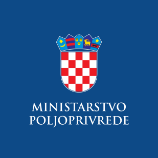 Evidencija izdanih Potvrda o sukladnosti proizvoda sa Specifikacijom proizvoda- sukladno članku 95. stavku 7. Zakona o poljoprivredi („Narodne novine“, br. 118/2018. 42/20., 127/20. - Odluka USRH i 52/21) i članku 24. Pravilnika o zaštićenim oznakama izvornosti, zaštićenim oznakama zemljopisnog podrijetla i zajamčeno tradicionalnim specijalitetima poljoprivrednih i prehrambenih proizvoda i neobveznom izrazu kvalitete „planinski proizvod“ („Narodne novine“, br. 38/2019)  KORČULANSKO MASLINOVO ULJE zaštićena oznaka izvornosti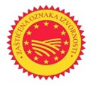 KORČULANSKO MASLINOVO ULJE zaštićena oznaka izvornostiNaziv i adresa subjekta u poslovanju s hranom koji je korisnik oznakeRazdoblje valjanosti Potvrde o sukladnostiOPG Ranko SurjanUlica Poplat 920 270 Vela Luka12.2.2021. - 12.2.2023.OPG Tonči Gugić ČrnacUlica 28 br 1620 270 Vela Luka12.2.2021. - 12.2.2023.OPG JerolimObala 4 br 21/120 270 Vela Luka12.2.2021. - 12.2.2023.Blato 1902 d.d.Trg dr. Franje Tuđmana 2 20271 Blato12.02.2021. - 12.02.2023.OPG Jelena Marović „EKO ŠKOJ“Žrnovo 96,2260 Korčula12.2.2021. - 12.12.2023.OPG Zlatko BosnićUlica 5/3020270 Vela Luka12.2.2021. - 12.12.2023.OPG Anđelka BiškoPod Jamje 820271 Blato12.2.2021. – 12.2.2023.OPG Petar ŽabicaUlica 60, br. 720270 Vela Luka19.2.2021. – 19.2.2023.